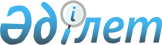 Об утверждении Правил оформления гарантийных обязательств импортеров (конечных пользователей) и проверок их исполнения
					
			Утративший силу
			
			
		
					Приказ Министра по инвестициям и развитию Республики Казахстан от 31 марта 2015 года № 418. Зарегистрирован в Министерстве юстиции Республики Казахстан 8 мая 2015 года № 11006. Утратил силу приказом Министра индустрии и инфраструктурного развития Республики Казахстан от 8 сентября 2020 года № 457.
      Сноска. Утратил силу приказом Министра индустрии и инфраструктурного развития РК от 08.09.2020 № 457 (вводится в действие по истечении десяти календарных дней после дня его первого официального опубликования).
      В соответствии с подпунктом 15) статьи 6 Закона Республики Казахстан от 21 июля 2007 года "Об экспортном контроле" ПРИКАЗЫВАЮ:
      1. Утвердить прилагаемые Правила оформления гарантийных обязательств импортеров (конечных пользователей) и проверок их исполнения.
      2. Комитету индустриального развития и промышленной безопасности Министерства по инвестициям и развитию Республики Казахстан (Ержанов А.К.) обеспечить:
      1) в установленном законодательством порядке государственную регистрацию настоящего приказа в Министерстве юстиции Республики Казахстан;
      2) в течение десяти календарных дней после государственной регистрации настоящего приказа в Министерстве юстиции Республики Казахстан направлении его копии на официальное опубликование в периодических печатных изделиях и в информационно-правовой системе "Әділет";
      3) размещение настоящего приказа на интернет-ресурсе Министерства по инвестициям и развитию Республики Казахстан и на интранет-портале государственных органов;
      4) в течение десяти рабочих дней после государственной регистрации настоящего приказа в Министерстве юстиции Республики Казахстан предоставление в Юридический департамент Министерства по инвестициям и развитию Республики Казахстан сведений об исполнении мероприятий, предусмотренных подпунктами 1), 2) и 3) пункта 2 настоящего приказа.
      3. Контроль за исполнением настоящего приказа возложить на курирующего вице-министра по инвестициям и развитию Республики Казахстан.
      4. Настоящий приказ вводится в действие по истечении десяти календарных дней после дня его первого официального опубликования.  Правила оформления гарантийных обязательств импортеров
(конечных пользователей) и проверок их исполнения
1. Общие положения
      1. Настоящие Правила оформления гарантийных обязательств импортеров (конечных пользователей) и проверок их исполнения (далее - Правила) разработаны в соответствии с подпунктом 15) статьи 6 Закона Республики Казахстан от 21 июля 2007 года "Об экспортном контроле" и определяют порядок оформления гарантийных обязательств импортеров (конечных пользователей) и проверок их исполнения. 2. Порядок оформления гарантийных обязательств импортеров
(конечных пользователей) и проверок их исполнения
      2. Оформление гарантийного обязательства импортера (конечного пользователя) осуществляется заявителем, импортирующим товары, в том числе продукцию, подлежащую экспортному контролю.
      3. Гарантийное обязательство импортера (конечного пользователя) является основанием для выдачи гарантийного обязательства (сертификата конечного пользователя).
      4. Гарантийное обязательство импортера (конечного пользователя) оформляется по форме согласно приложению к настоящим Правилам.
      5. Гарантийное обязательство импортера (конечного пользователя) оформляется на одну сделку независимо от количества и номенклатуры продукции, включенных в контракт. 
      6. Гарантийное обязательство импортера (конечного пользователя) подписывается уполномоченным лицом и удостоверяется печатью (при наличии) импортера (конечного пользователя).
      Сноска. Пункт 6 в редакции приказа Министра по инвестициям и развитию РК от 12.01.2018 № 27 (вводится в действие по истечении двадцати одного календарного дня после дня его первого официального опубликования).


      7. Проверки обязательств импортеров (конечных пользователей) осуществляются и назначаются в пределах своей компетенции уполномоченным органом в сфере экспортного контроля совместно с государственными органами Республики Казахстан системы экспортного контроля в соответствии с законодательством Республики Казахстан о государственном контроле и надзоре в Республике Казахстан и международными договорами, ратифицированными Республикой Казахстан.
                                                                      форма Гарантийное обязательство импортера
(конечного пользователя)
                                                           Оборотная сторона Приложение к гарантийному обязательству импортера
(конечного пользователя)
					© 2012. РГП на ПХВ «Институт законодательства и правовой информации Республики Казахстан» Министерства юстиции Республики Казахстан
				
Министр
по инвестициям и развитию
Республики Казахстан
А. ИсекешевУтверждены
приказом Министра
по инвестициям и развитию
Республики Казахстан
от 31 марта 2015 года № 418Приложение
к Правилам оформления
гарантийных обязательств
импортеров (конечных
пользователей) и проверок
их исполнения
СЕРТИФИКАТ №
СЕРТИФИКАТ №
СЕРТИФИКАТ №
1. Импортер (юридический и фактический адреса, телефон) БИН (ИИН)
2. Страна импортера 
2. Страна импортера 
3. Экспортер (юридический и фактический адреса, телефон) 
4. Страна экспортера 
4. Страна экспортера 
5. Конечный пользователь (адрес, телефон и область деятельности) 
6. Информация о полученных лицензиях 
6. Информация о полученных лицензиях 
7. Место установки и (или) использования товарар
8. Конечное использование товара
8. Конечное использование товара
9. Наименование товара 
10. Код товара по ТН ВЭД 
11. Код товара по контрольным спискам
12. Основание для запроса сертификата (контракт или договор, № и дата подписания)
13. Единица измерения
14. Количество
15. Импортер (конечный пользователь) обязуется импортировать товар, указанный в пункте 9, в Республику Казахстан. Импортер (конечный пользователь) обязуется использовать товар, указанный в пункте 9, в целях, указанных в пункте 8, не передавать его другому субъекту хозяйственной деятельности на территории Республики Казахстан и не реэкспортировать без разрешения уполномоченного государственного органа Республики Казахстан по экспортному контролю
15. Импортер (конечный пользователь) обязуется импортировать товар, указанный в пункте 9, в Республику Казахстан. Импортер (конечный пользователь) обязуется использовать товар, указанный в пункте 9, в целях, указанных в пункте 8, не передавать его другому субъекту хозяйственной деятельности на территории Республики Казахстан и не реэкспортировать без разрешения уполномоченного государственного органа Республики Казахстан по экспортному контролю
15. Импортер (конечный пользователь) обязуется импортировать товар, указанный в пункте 9, в Республику Казахстан. Импортер (конечный пользователь) обязуется использовать товар, указанный в пункте 9, в целях, указанных в пункте 8, не передавать его другому субъекту хозяйственной деятельности на территории Республики Казахстан и не реэкспортировать без разрешения уполномоченного государственного органа Республики Казахстан по экспортному контролю
16. Импортер
Ф.И.О
Должность
Подпись,            МП
Дата
17. Конечный пользователь
Ф.И.О                    Должность
Подпись,                 МП
Дата
17. Конечный пользователь
Ф.И.О                    Должность
Подпись,                 МП
Дата
№ п/п
Наименование товара
КОД ТН ВЭД 
Код по контрольным спискам
Количество
Единица измерения
1
2
3
4
5
6
1.
2.
3.
4.
5.
Всего листов
Лист №
Всего листов
Лист №
Импортер
Ф.И.О
Должность
Подпись,            МП
Дата
Импортер
Ф.И.О
Должность
Подпись,            МП
Дата
Конечный пользователь
Ф.И.О
Должность
Подпись,                 МП
Дата
Конечный пользователь
Ф.И.О
Должность
Подпись,                 МП
Дата